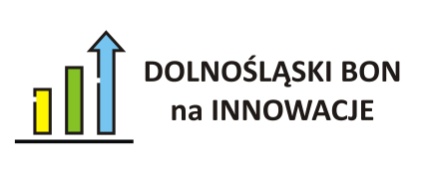 Załącznik nr 3 do Umowy ………….OŚWIADCZENIE O NIESKORZYSTANIU Z POMOCY DE MINIMIS/UZYSKANEJ POMOCY DE MINIMISOświadczam, że:       w ciągu bieżącego roku budżetowego oraz dwóch poprzedzających go lat budżetowych nie otrzymałem/-am pomocy de minimis, pomocy de minimis w rolnictwie i rybołostwie2.       w okresie od ………… do …………. suma wartości pomocy wliczanej do pomocy de minimis, pomocy de minimis w rolnictwie i rybołówstwie, otrzymana przez …………………………………………………………… (wpisać nazwę) w bieżącym oraz w dwóch poprzedzających go latach kalendarzowych wynosi brutto ………………………………………….zł, co stanowi równowartość …………………………………. euro. Na tę sumę składa się pomoc uzyskana z następujących tytułów:        ……………………………………….                                                                     ……………………………………….              miejscowość, data                                                                                                                podpis Grantobiorcy                                                                                                                                                                                              Lp.Podmiot udzielający pomocyNIP podmiotu otrzymującego pomocDzień udzielenia pomocyWartość pomocy w euroWartość wliczana do de minimis1.2.3.